ENGAGEMENT DE VERSEMENT TAXE D’APPRENTISSAGE – 2022Solde de 13 % affecté aux établissements de formations technologiques et professionnellesDécret n° 2019-1491 du 27 décembre 2019 relatif au solde de la taxe d’apprentissageContact de l’entreprise :Nom : ……………………………………………………..….…. Prénom : …………………….………………………………..Tél : ……………………………… Email : ……………………………………………………………………………………………Votre masse salariale 2021 :		……………………………………. € x 0.68 % =				……………………………………. €	Solde école de 13 % TA 2022 : 	……………………………………. €Mode de règlement :Date : …………………………………				Cachet de l’entreprise et signature :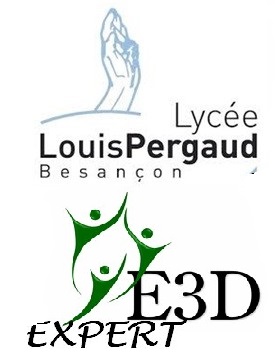 Votre entreprise :SIREN/SIRET : ………………………………………….Etablissement bénéficiaire :Lycée Louis Pergaud91/93 Boulevard Léon BlumB .P. 97925022 BESANCON CEDEXMontant de votre versement : ........................ €                      Code UAI de l’école : 0250010AAu profit de l’école : Lycée Louis Pergaud 25000 BESANCONVirement      	IBAN : FR76 1007 1250 0000 0010 0301 455   		BIC : TRPUFRP1 (en indiquant votre n° SIRET)Chèque      	Numéro : …………………………………..   		A l’ordre de : agent comptable du Lycée Louis Pergaud